Annual Program ReportA. Program Identification and General InformationB. Statistical Information C. Program ContextD. Course Reports Information Summary(Attach additional summaries if necessary)No significant result or variation in students,  results because teaching staff are applying  courses specification which are given in the beginning of the term to every student; then they already know what are the related activities to be done and how to pass the exam.  4.  Delivery of Planned CoursesNote : Teaching staff are applying the courses, specifications in teaching their courses because of this there is no a course unit that not  taught. Also all courses planed for the program are taught; no course was left.E. Program Management and AdministrationF. Summary Program EvaluationG. Program Course Evaluation  (Add items or attach list if necessary) Note : Students Evaluation is made for all courses in the program.2. List courses taught by this program this year and for this program that are in other programs. Include additional Levels  if neededNote : University courses are 13 courses ; student select 6 of them to complete the program total load (144 hours).3. Program Learning Outcome Assessment:Provide a report on the program learning outcomes assessment plan using an assessment cycle (a four to six-year cycle is recommended). All program learning outcomes are to be directly assessed at least once during the cycle. By the end of the cycle each program learning outcome will be assessed and recorded using a separate KPI Assessment Table (see below);Provide an analysis of the Program Learning Outcome Assessment Cycle (List strengths andrecommendations for improvement). Note : When the student has the ability to understand fundamentals of mathematics in different fields , the ability to use technology in data analysis and presentation of results and participate seminars and workshops related to the specialization to exchange information with others she will be very qualified and the program  will satisfy the institution mission  .Provide “direct assessments” for the current year’s program learning outcomes, according to the dates provided above (G.3). A key performance indicator (KPI) table is provided below. Each learning outcome should utilize a separate KPI table. Over the four (five/six) year cycle, all program learning outcomes are to be assessed and reported in the Annual Program Report(s). Note: Programs are to provide their own KPIs for directly measuring student performance. The KPI Assessment Table is used to document directly assessed program learning outcomes. Each program learning outcome should use a separate table.  Direct assessments methods may include:  national or international standardized test results, rubrics, exams and learning outcome grade analysis, or learning achievement using an alternative scientific assessment system (copy the KPI Assessment Table and paste tomake additional tables as needed). KPI Assessment Table 4.  Orientation programs for new teaching staff5.  Professional Development Activities for Faculty, Teaching and Other StaffH. Independent Opinion on Quality of the Program (e.g. head of another similar department/ program offering comment on evidence received and conclusions reached) Program KPI and Assessment Table                      Note : All program PKIs in attachments ( see page  30 )NOTE   The following definitions are provided to guide the completion of the above table for Program KPI and Assessment.KPI refers to the key performance indicators the program used in its SSRP. This includes both the NCAAA suggested KPIs chosen and all additionalKPIs determined by the program (including 50% of the NCAAA suggested KPIs and all others).Target Benchmark refers to the anticipated or desired outcome (goal or aim) for each KPI.Finding Benchmark refers to the actual outcome determined when the KPI is measured or calculated.Internal Benchmarks refer to comparable benchmarks (actual findings) from inside the program (like data results from previous years or data results from other departments within the same college).External Benchmarks refer to comparable benchmarks (actual findings) from similar programs that are outside the program (like from similar programs that are national or international).KPI Analysis refers to a comparison and contrast of the benchmarks to determine strengths and recommendations for improvement.New Target Benchmark refers to the establishment of a new anticipated or desired outcome for the KPI that is based on the KPI analysis.Program Action Plan Table Directions:  Based on the “Analysis of KPIs and Benchmarks” provided in the above Program KPI and Assessment Table, list therecommendations identified and proceed to establish a continuous improvement action plan.I.  Action Plan Progress ReportAttachments:Graduates Evaluation :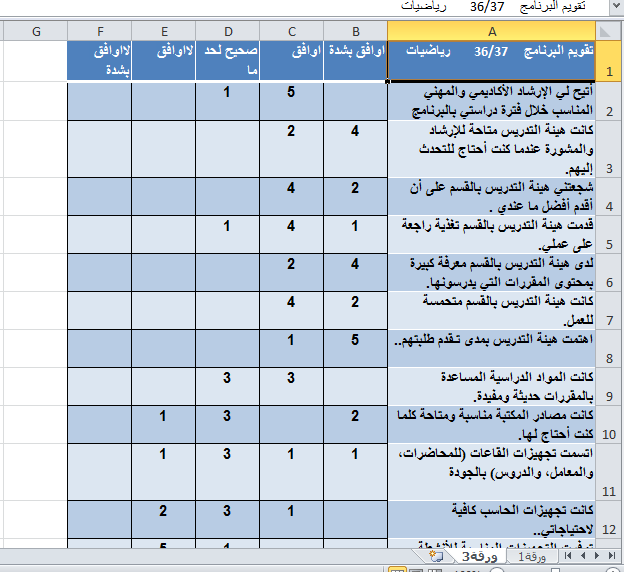 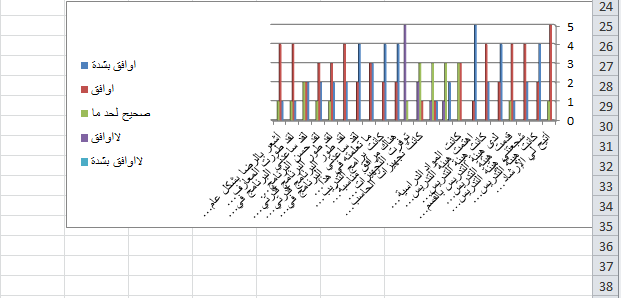 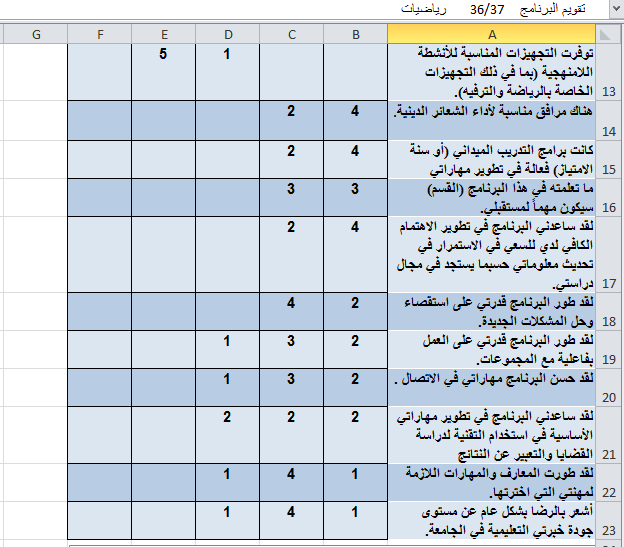 Another evaluation process ( review) :a.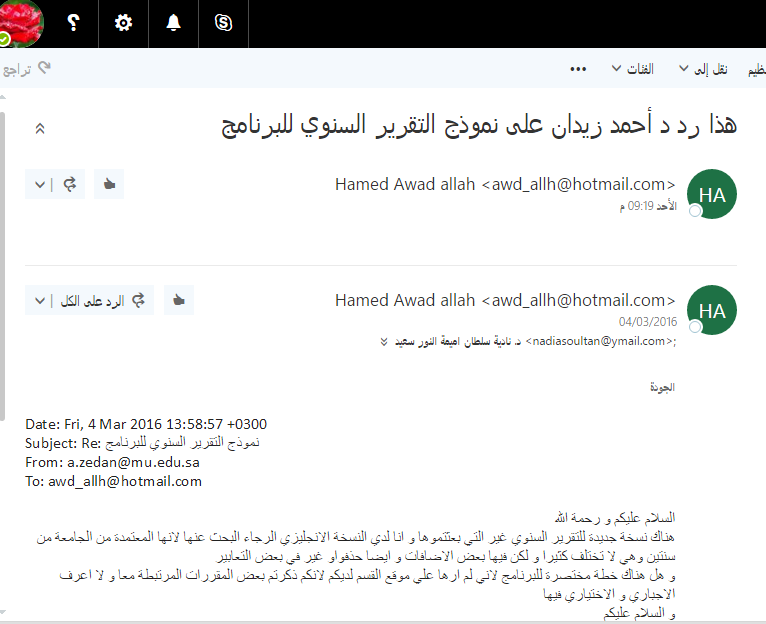 b.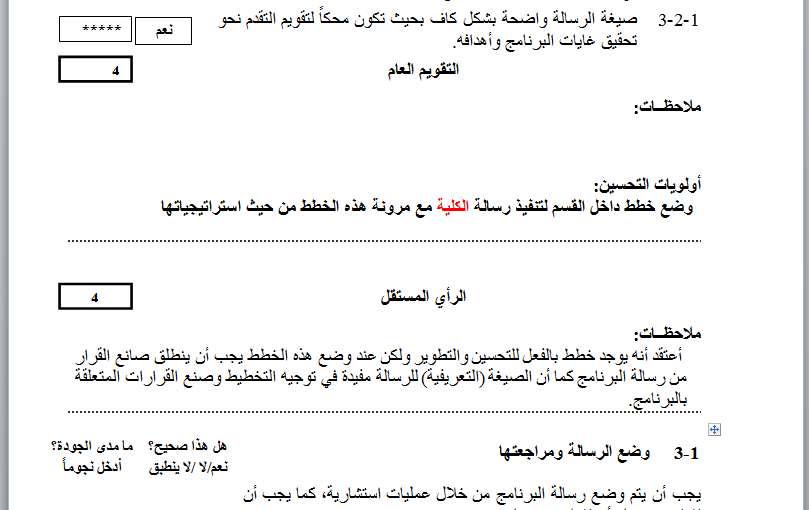 3. All key performance indicator (KPI) of Math program :College:Faculty of Education (Girls Branches) Faculty of Education (Girls Branches) Academic Department:MathematicsMathematicsProgram:Mathematics (Math).Mathematics (Math).Report Approval Date: Report Approval Date: 24 / 11 / 1437 H1.  Institution:Majmaah UniversityMajmaah UniversityMajmaah UniversityDate of Report:24 / 11  / 1437 H2.  College / Department:2.  College / Department:Faculty of Education (Girls Branches) / Mathematical DepartmentFaculty of Education (Girls Branches) / Mathematical DepartmentFaculty of Education (Girls Branches) / Mathematical DepartmentFaculty of Education (Girls Branches) / Mathematical Department3.  Dean :   Dr. Rashid Homood Elthonian3.  Dean :   Dr. Rashid Homood Elthonian3.  Dean :   Dr. Rashid Homood Elthonian4.  List all branches / locations offering this program: 4.  List all branches / locations offering this program: 4.  List all branches / locations offering this program: 4.  List all branches / locations offering this program: 4.  List all branches / locations offering this program: 4.  List all branches / locations offering this program: 1.  Program title:Bachelor of Mathematics Code:Math.Name and position of person completing the APRName and position of person completing the APRName and position of person completing the APRName and position of person completing the APRDr. Omima Elnour SaeedDr. Omima Elnour SaeedDr. Omima Elnour SaeedDr. Omima Elnour SaeedAcademic year to which this report applies.Academic year to which this report applies.Academic year to which this report applies.Academic year to which this report applies.1436 / 1437  H1436 / 1437  H1436 / 1437  H1436 / 1437  H1. Number of students who started the program in the year concerned:1. Number of students who started the program in the year concerned:1. Number of students who started the program in the year concerned:1. Number of students who started the program in the year concerned:1. Number of students who started the program in the year concerned:1. Number of students who started the program in the year concerned:1. Number of students who started the program in the year concerned:1. Number of students who started the program in the year concerned:1. Number of students who started the program in the year concerned:    22    22    22    22    22    222. (a) Number of students who completed the program in the year concerned:2. (a) Number of students who completed the program in the year concerned:2. (a) Number of students who completed the program in the year concerned:2. (a) Number of students who completed the program in the year concerned:2. (a) Number of students who completed the program in the year concerned:2. (a) Number of students who completed the program in the year concerned:2. (a) Number of students who completed the program in the year concerned:2. (a) Number of students who completed the program in the year concerned:2. (a) Number of students who completed the program in the year concerned:2. (a) Number of students who completed the program in the year concerned:2. (a) Number of students who completed the program in the year concerned:2. (a) Number of students who completed the program in the year concerned:999          Completed the final year of the program:     9          Completed the final year of the program:     9          Completed the final year of the program:     9          Completed the final year of the program:     9          Completed the final year of the program:     9          Completed the final year of the program:     9          Completed the final year of the program:     9          Completed the final year of the program:     9          Completed the final year of the program:     9          Completed the final year of the program:     9          Completed the final year of the program:     9          Completed the final year of the program:     9          Completed the final year of the program:     9          Completed major tracks within the program (if applicable)          Completed major tracks within the program (if applicable)          Completed major tracks within the program (if applicable)          Completed major tracks within the program (if applicable)          Completed major tracks within the program (if applicable)          Completed major tracks within the program (if applicable)          Completed major tracks within the program (if applicable)          Completed major tracks within the program (if applicable)Not applicableNot applicableNot applicableNot applicableNot applicableNot applicableNot applicableNo :  None No :  None No :  None No :  None No :  None No :  None No :  None No :  None 2. (b) Completed an intermediate award specified as an early exit point (if any)2. (b) Completed an intermediate award specified as an early exit point (if any)2. (b) Completed an intermediate award specified as an early exit point (if any)2. (b) Completed an intermediate award specified as an early exit point (if any)2. (b) Completed an intermediate award specified as an early exit point (if any)2. (b) Completed an intermediate award specified as an early exit point (if any)2. (b) Completed an intermediate award specified as an early exit point (if any)2. (b) Completed an intermediate award specified as an early exit point (if any)2. (b) Completed an intermediate award specified as an early exit point (if any)2. (b) Completed an intermediate award specified as an early exit point (if any)NoneNoneNoneNoneNone3.  Apparent completion rate : 3.  Apparent completion rate : 3.  Apparent completion rate : 3.  Apparent completion rate : 3.  Apparent completion rate : 3.  Apparent completion rate : 3.  Apparent completion rate : 3.  Apparent completion rate : 3.  Apparent completion rate : 3.  Apparent completion rate : 3.  Apparent completion rate : 3.  Apparent completion rate : 3.  Apparent completion rate : 3.  Apparent completion rate : 3.  Apparent completion rate : (a)  Percentage of students who completed the program,         (Number shown in 2 (a) as a percentage of the number that started the program in that student intake.)(a)  Percentage of students who completed the program,         (Number shown in 2 (a) as a percentage of the number that started the program in that student intake.)(a)  Percentage of students who completed the program,         (Number shown in 2 (a) as a percentage of the number that started the program in that student intake.)(a)  Percentage of students who completed the program,         (Number shown in 2 (a) as a percentage of the number that started the program in that student intake.)(a)  Percentage of students who completed the program,         (Number shown in 2 (a) as a percentage of the number that started the program in that student intake.)(a)  Percentage of students who completed the program,         (Number shown in 2 (a) as a percentage of the number that started the program in that student intake.)(a)  Percentage of students who completed the program,         (Number shown in 2 (a) as a percentage of the number that started the program in that student intake.)(a)  Percentage of students who completed the program,         (Number shown in 2 (a) as a percentage of the number that started the program in that student intake.)(a)  Percentage of students who completed the program,         (Number shown in 2 (a) as a percentage of the number that started the program in that student intake.)(a)  Percentage of students who completed the program,         (Number shown in 2 (a) as a percentage of the number that started the program in that student intake.)(a)  Percentage of students who completed the program,         (Number shown in 2 (a) as a percentage of the number that started the program in that student intake.)(a)  Percentage of students who completed the program,         (Number shown in 2 (a) as a percentage of the number that started the program in that student intake.)(a)  Percentage of students who completed the program,         (Number shown in 2 (a) as a percentage of the number that started the program in that student intake.)40.9%40.9%(b)  Percentage of students who completed an intermediate award (if any)         (e.g. Associate degree within a bachelor degree program)         (Number shown in 2 (b) as a percentage of the number that started the program leading to that award in that           student intake)(b)  Percentage of students who completed an intermediate award (if any)         (e.g. Associate degree within a bachelor degree program)         (Number shown in 2 (b) as a percentage of the number that started the program leading to that award in that           student intake)(b)  Percentage of students who completed an intermediate award (if any)         (e.g. Associate degree within a bachelor degree program)         (Number shown in 2 (b) as a percentage of the number that started the program leading to that award in that           student intake)(b)  Percentage of students who completed an intermediate award (if any)         (e.g. Associate degree within a bachelor degree program)         (Number shown in 2 (b) as a percentage of the number that started the program leading to that award in that           student intake)(b)  Percentage of students who completed an intermediate award (if any)         (e.g. Associate degree within a bachelor degree program)         (Number shown in 2 (b) as a percentage of the number that started the program leading to that award in that           student intake)(b)  Percentage of students who completed an intermediate award (if any)         (e.g. Associate degree within a bachelor degree program)         (Number shown in 2 (b) as a percentage of the number that started the program leading to that award in that           student intake)(b)  Percentage of students who completed an intermediate award (if any)         (e.g. Associate degree within a bachelor degree program)         (Number shown in 2 (b) as a percentage of the number that started the program leading to that award in that           student intake)(b)  Percentage of students who completed an intermediate award (if any)         (e.g. Associate degree within a bachelor degree program)         (Number shown in 2 (b) as a percentage of the number that started the program leading to that award in that           student intake)(b)  Percentage of students who completed an intermediate award (if any)         (e.g. Associate degree within a bachelor degree program)         (Number shown in 2 (b) as a percentage of the number that started the program leading to that award in that           student intake)(b)  Percentage of students who completed an intermediate award (if any)         (e.g. Associate degree within a bachelor degree program)         (Number shown in 2 (b) as a percentage of the number that started the program leading to that award in that           student intake)(b)  Percentage of students who completed an intermediate award (if any)         (e.g. Associate degree within a bachelor degree program)         (Number shown in 2 (b) as a percentage of the number that started the program leading to that award in that           student intake)(b)  Percentage of students who completed an intermediate award (if any)         (e.g. Associate degree within a bachelor degree program)         (Number shown in 2 (b) as a percentage of the number that started the program leading to that award in that           student intake)(b)  Percentage of students who completed an intermediate award (if any)         (e.g. Associate degree within a bachelor degree program)         (Number shown in 2 (b) as a percentage of the number that started the program leading to that award in that           student intake)NoneNoneComment on any special or unusual factors that might have affected the apparent completion rates(e.g. Transfers between intermediate and full program, transfers to or from other programs).Number of graduates is low because it was the second year for starting the program; the program plan was not clear or ready for the students and there were no completed teaching staff in their first 2 years in the beginning, more of them were too late in the program plan..Comment on any special or unusual factors that might have affected the apparent completion rates(e.g. Transfers between intermediate and full program, transfers to or from other programs).Number of graduates is low because it was the second year for starting the program; the program plan was not clear or ready for the students and there were no completed teaching staff in their first 2 years in the beginning, more of them were too late in the program plan..Comment on any special or unusual factors that might have affected the apparent completion rates(e.g. Transfers between intermediate and full program, transfers to or from other programs).Number of graduates is low because it was the second year for starting the program; the program plan was not clear or ready for the students and there were no completed teaching staff in their first 2 years in the beginning, more of them were too late in the program plan..Comment on any special or unusual factors that might have affected the apparent completion rates(e.g. Transfers between intermediate and full program, transfers to or from other programs).Number of graduates is low because it was the second year for starting the program; the program plan was not clear or ready for the students and there were no completed teaching staff in their first 2 years in the beginning, more of them were too late in the program plan..Comment on any special or unusual factors that might have affected the apparent completion rates(e.g. Transfers between intermediate and full program, transfers to or from other programs).Number of graduates is low because it was the second year for starting the program; the program plan was not clear or ready for the students and there were no completed teaching staff in their first 2 years in the beginning, more of them were too late in the program plan..Comment on any special or unusual factors that might have affected the apparent completion rates(e.g. Transfers between intermediate and full program, transfers to or from other programs).Number of graduates is low because it was the second year for starting the program; the program plan was not clear or ready for the students and there were no completed teaching staff in their first 2 years in the beginning, more of them were too late in the program plan..Comment on any special or unusual factors that might have affected the apparent completion rates(e.g. Transfers between intermediate and full program, transfers to or from other programs).Number of graduates is low because it was the second year for starting the program; the program plan was not clear or ready for the students and there were no completed teaching staff in their first 2 years in the beginning, more of them were too late in the program plan..Comment on any special or unusual factors that might have affected the apparent completion rates(e.g. Transfers between intermediate and full program, transfers to or from other programs).Number of graduates is low because it was the second year for starting the program; the program plan was not clear or ready for the students and there were no completed teaching staff in their first 2 years in the beginning, more of them were too late in the program plan..Comment on any special or unusual factors that might have affected the apparent completion rates(e.g. Transfers between intermediate and full program, transfers to or from other programs).Number of graduates is low because it was the second year for starting the program; the program plan was not clear or ready for the students and there were no completed teaching staff in their first 2 years in the beginning, more of them were too late in the program plan..Comment on any special or unusual factors that might have affected the apparent completion rates(e.g. Transfers between intermediate and full program, transfers to or from other programs).Number of graduates is low because it was the second year for starting the program; the program plan was not clear or ready for the students and there were no completed teaching staff in their first 2 years in the beginning, more of them were too late in the program plan..Comment on any special or unusual factors that might have affected the apparent completion rates(e.g. Transfers between intermediate and full program, transfers to or from other programs).Number of graduates is low because it was the second year for starting the program; the program plan was not clear or ready for the students and there were no completed teaching staff in their first 2 years in the beginning, more of them were too late in the program plan..Comment on any special or unusual factors that might have affected the apparent completion rates(e.g. Transfers between intermediate and full program, transfers to or from other programs).Number of graduates is low because it was the second year for starting the program; the program plan was not clear or ready for the students and there were no completed teaching staff in their first 2 years in the beginning, more of them were too late in the program plan..Comment on any special or unusual factors that might have affected the apparent completion rates(e.g. Transfers between intermediate and full program, transfers to or from other programs).Number of graduates is low because it was the second year for starting the program; the program plan was not clear or ready for the students and there were no completed teaching staff in their first 2 years in the beginning, more of them were too late in the program plan..Comment on any special or unusual factors that might have affected the apparent completion rates(e.g. Transfers between intermediate and full program, transfers to or from other programs).Number of graduates is low because it was the second year for starting the program; the program plan was not clear or ready for the students and there were no completed teaching staff in their first 2 years in the beginning, more of them were too late in the program plan..Comment on any special or unusual factors that might have affected the apparent completion rates(e.g. Transfers between intermediate and full program, transfers to or from other programs).Number of graduates is low because it was the second year for starting the program; the program plan was not clear or ready for the students and there were no completed teaching staff in their first 2 years in the beginning, more of them were too late in the program plan..4. Enrollment Management and Cohort Analysis (Table 1)Cohort Analysis refers to tracking a specific group of students who begin a given year in a program and following them until they graduate (How many students actually start a program and stay in the program until completion). A cohort here refers to the total number of students enrolled in the program at the beginning of each academic year, immediately after the preparatory year. No new students may be added or transfer into a given cohort. Any students that withdraw from a cohort may not return or be added again to the cohort.Cohort Analysis (Illustration):  Table 1 provides complete tracking information for the most recent cohort to complete the program, beginning with their first year and tracking them until graduation (students that withdraw are subtracted and no new students are added). Update the years as needed.4. Enrollment Management and Cohort Analysis (Table 1)Cohort Analysis refers to tracking a specific group of students who begin a given year in a program and following them until they graduate (How many students actually start a program and stay in the program until completion). A cohort here refers to the total number of students enrolled in the program at the beginning of each academic year, immediately after the preparatory year. No new students may be added or transfer into a given cohort. Any students that withdraw from a cohort may not return or be added again to the cohort.Cohort Analysis (Illustration):  Table 1 provides complete tracking information for the most recent cohort to complete the program, beginning with their first year and tracking them until graduation (students that withdraw are subtracted and no new students are added). Update the years as needed.4. Enrollment Management and Cohort Analysis (Table 1)Cohort Analysis refers to tracking a specific group of students who begin a given year in a program and following them until they graduate (How many students actually start a program and stay in the program until completion). A cohort here refers to the total number of students enrolled in the program at the beginning of each academic year, immediately after the preparatory year. No new students may be added or transfer into a given cohort. Any students that withdraw from a cohort may not return or be added again to the cohort.Cohort Analysis (Illustration):  Table 1 provides complete tracking information for the most recent cohort to complete the program, beginning with their first year and tracking them until graduation (students that withdraw are subtracted and no new students are added). Update the years as needed.4. Enrollment Management and Cohort Analysis (Table 1)Cohort Analysis refers to tracking a specific group of students who begin a given year in a program and following them until they graduate (How many students actually start a program and stay in the program until completion). A cohort here refers to the total number of students enrolled in the program at the beginning of each academic year, immediately after the preparatory year. No new students may be added or transfer into a given cohort. Any students that withdraw from a cohort may not return or be added again to the cohort.Cohort Analysis (Illustration):  Table 1 provides complete tracking information for the most recent cohort to complete the program, beginning with their first year and tracking them until graduation (students that withdraw are subtracted and no new students are added). Update the years as needed.4. Enrollment Management and Cohort Analysis (Table 1)Cohort Analysis refers to tracking a specific group of students who begin a given year in a program and following them until they graduate (How many students actually start a program and stay in the program until completion). A cohort here refers to the total number of students enrolled in the program at the beginning of each academic year, immediately after the preparatory year. No new students may be added or transfer into a given cohort. Any students that withdraw from a cohort may not return or be added again to the cohort.Cohort Analysis (Illustration):  Table 1 provides complete tracking information for the most recent cohort to complete the program, beginning with their first year and tracking them until graduation (students that withdraw are subtracted and no new students are added). Update the years as needed.4. Enrollment Management and Cohort Analysis (Table 1)Cohort Analysis refers to tracking a specific group of students who begin a given year in a program and following them until they graduate (How many students actually start a program and stay in the program until completion). A cohort here refers to the total number of students enrolled in the program at the beginning of each academic year, immediately after the preparatory year. No new students may be added or transfer into a given cohort. Any students that withdraw from a cohort may not return or be added again to the cohort.Cohort Analysis (Illustration):  Table 1 provides complete tracking information for the most recent cohort to complete the program, beginning with their first year and tracking them until graduation (students that withdraw are subtracted and no new students are added). Update the years as needed.4. Enrollment Management and Cohort Analysis (Table 1)Cohort Analysis refers to tracking a specific group of students who begin a given year in a program and following them until they graduate (How many students actually start a program and stay in the program until completion). A cohort here refers to the total number of students enrolled in the program at the beginning of each academic year, immediately after the preparatory year. No new students may be added or transfer into a given cohort. Any students that withdraw from a cohort may not return or be added again to the cohort.Cohort Analysis (Illustration):  Table 1 provides complete tracking information for the most recent cohort to complete the program, beginning with their first year and tracking them until graduation (students that withdraw are subtracted and no new students are added). Update the years as needed.4. Enrollment Management and Cohort Analysis (Table 1)Cohort Analysis refers to tracking a specific group of students who begin a given year in a program and following them until they graduate (How many students actually start a program and stay in the program until completion). A cohort here refers to the total number of students enrolled in the program at the beginning of each academic year, immediately after the preparatory year. No new students may be added or transfer into a given cohort. Any students that withdraw from a cohort may not return or be added again to the cohort.Cohort Analysis (Illustration):  Table 1 provides complete tracking information for the most recent cohort to complete the program, beginning with their first year and tracking them until graduation (students that withdraw are subtracted and no new students are added). Update the years as needed.4. Enrollment Management and Cohort Analysis (Table 1)Cohort Analysis refers to tracking a specific group of students who begin a given year in a program and following them until they graduate (How many students actually start a program and stay in the program until completion). A cohort here refers to the total number of students enrolled in the program at the beginning of each academic year, immediately after the preparatory year. No new students may be added or transfer into a given cohort. Any students that withdraw from a cohort may not return or be added again to the cohort.Cohort Analysis (Illustration):  Table 1 provides complete tracking information for the most recent cohort to complete the program, beginning with their first year and tracking them until graduation (students that withdraw are subtracted and no new students are added). Update the years as needed.4. Enrollment Management and Cohort Analysis (Table 1)Cohort Analysis refers to tracking a specific group of students who begin a given year in a program and following them until they graduate (How many students actually start a program and stay in the program until completion). A cohort here refers to the total number of students enrolled in the program at the beginning of each academic year, immediately after the preparatory year. No new students may be added or transfer into a given cohort. Any students that withdraw from a cohort may not return or be added again to the cohort.Cohort Analysis (Illustration):  Table 1 provides complete tracking information for the most recent cohort to complete the program, beginning with their first year and tracking them until graduation (students that withdraw are subtracted and no new students are added). Update the years as needed.4. Enrollment Management and Cohort Analysis (Table 1)Cohort Analysis refers to tracking a specific group of students who begin a given year in a program and following them until they graduate (How many students actually start a program and stay in the program until completion). A cohort here refers to the total number of students enrolled in the program at the beginning of each academic year, immediately after the preparatory year. No new students may be added or transfer into a given cohort. Any students that withdraw from a cohort may not return or be added again to the cohort.Cohort Analysis (Illustration):  Table 1 provides complete tracking information for the most recent cohort to complete the program, beginning with their first year and tracking them until graduation (students that withdraw are subtracted and no new students are added). Update the years as needed.4. Enrollment Management and Cohort Analysis (Table 1)Cohort Analysis refers to tracking a specific group of students who begin a given year in a program and following them until they graduate (How many students actually start a program and stay in the program until completion). A cohort here refers to the total number of students enrolled in the program at the beginning of each academic year, immediately after the preparatory year. No new students may be added or transfer into a given cohort. Any students that withdraw from a cohort may not return or be added again to the cohort.Cohort Analysis (Illustration):  Table 1 provides complete tracking information for the most recent cohort to complete the program, beginning with their first year and tracking them until graduation (students that withdraw are subtracted and no new students are added). Update the years as needed.4. Enrollment Management and Cohort Analysis (Table 1)Cohort Analysis refers to tracking a specific group of students who begin a given year in a program and following them until they graduate (How many students actually start a program and stay in the program until completion). A cohort here refers to the total number of students enrolled in the program at the beginning of each academic year, immediately after the preparatory year. No new students may be added or transfer into a given cohort. Any students that withdraw from a cohort may not return or be added again to the cohort.Cohort Analysis (Illustration):  Table 1 provides complete tracking information for the most recent cohort to complete the program, beginning with their first year and tracking them until graduation (students that withdraw are subtracted and no new students are added). Update the years as needed.4. Enrollment Management and Cohort Analysis (Table 1)Cohort Analysis refers to tracking a specific group of students who begin a given year in a program and following them until they graduate (How many students actually start a program and stay in the program until completion). A cohort here refers to the total number of students enrolled in the program at the beginning of each academic year, immediately after the preparatory year. No new students may be added or transfer into a given cohort. Any students that withdraw from a cohort may not return or be added again to the cohort.Cohort Analysis (Illustration):  Table 1 provides complete tracking information for the most recent cohort to complete the program, beginning with their first year and tracking them until graduation (students that withdraw are subtracted and no new students are added). Update the years as needed.4. Enrollment Management and Cohort Analysis (Table 1)Cohort Analysis refers to tracking a specific group of students who begin a given year in a program and following them until they graduate (How many students actually start a program and stay in the program until completion). A cohort here refers to the total number of students enrolled in the program at the beginning of each academic year, immediately after the preparatory year. No new students may be added or transfer into a given cohort. Any students that withdraw from a cohort may not return or be added again to the cohort.Cohort Analysis (Illustration):  Table 1 provides complete tracking information for the most recent cohort to complete the program, beginning with their first year and tracking them until graduation (students that withdraw are subtracted and no new students are added). Update the years as needed.7.Destination of graduates as shown in survey of graduating students (Include this information in years in which a survey of employment outcomes for graduating students is conducted).7.Destination of graduates as shown in survey of graduating students (Include this information in years in which a survey of employment outcomes for graduating students is conducted).7.Destination of graduates as shown in survey of graduating students (Include this information in years in which a survey of employment outcomes for graduating students is conducted).7.Destination of graduates as shown in survey of graduating students (Include this information in years in which a survey of employment outcomes for graduating students is conducted).7.Destination of graduates as shown in survey of graduating students (Include this information in years in which a survey of employment outcomes for graduating students is conducted).7.Destination of graduates as shown in survey of graduating students (Include this information in years in which a survey of employment outcomes for graduating students is conducted).7.Destination of graduates as shown in survey of graduating students (Include this information in years in which a survey of employment outcomes for graduating students is conducted).7.Destination of graduates as shown in survey of graduating students (Include this information in years in which a survey of employment outcomes for graduating students is conducted).7.Destination of graduates as shown in survey of graduating students (Include this information in years in which a survey of employment outcomes for graduating students is conducted).7.Destination of graduates as shown in survey of graduating students (Include this information in years in which a survey of employment outcomes for graduating students is conducted).7.Destination of graduates as shown in survey of graduating students (Include this information in years in which a survey of employment outcomes for graduating students is conducted).7.Destination of graduates as shown in survey of graduating students (Include this information in years in which a survey of employment outcomes for graduating students is conducted).7.Destination of graduates as shown in survey of graduating students (Include this information in years in which a survey of employment outcomes for graduating students is conducted).7.Destination of graduates as shown in survey of graduating students (Include this information in years in which a survey of employment outcomes for graduating students is conducted).7.Destination of graduates as shown in survey of graduating students (Include this information in years in which a survey of employment outcomes for graduating students is conducted).Date of Survey18 / 11 / 1437   18 / 11 / 1437   18 / 11 / 1437   18 / 11 / 1437   Number SurveyedNumber Surveyed9Number Responded77Response Rate %Response Rate %Response Rate %Response Rate %Response Rate %77.7 %77.7 %77.7 %Note : This survey done by sending WatsApp massages :Note : This survey done by sending WatsApp massages :Note : This survey done by sending WatsApp massages :Note : This survey done by sending WatsApp massages :Note : This survey done by sending WatsApp massages :Note : This survey done by sending WatsApp massages :Note : This survey done by sending WatsApp massages :Note : This survey done by sending WatsApp massages :Note : This survey done by sending WatsApp massages :Note : This survey done by sending WatsApp massages :Note : This survey done by sending WatsApp massages :Note : This survey done by sending WatsApp massages :Note : This survey done by sending WatsApp massages :Note : This survey done by sending WatsApp massages :Note : This survey done by sending WatsApp massages :Analysis:  List the strengths and recommendationsAccording to the survey our graduates are strong academically for the scientific data they have , but there is a lack in the sources of learning to make a future sight;  because of this only three of them had passed the capacity exam of teachers for  employment. Moreover they did not think about the postgraduate now. The program recommended to held training courses for them concerned teaching procedure.Analysis:  List the strengths and recommendationsAccording to the survey our graduates are strong academically for the scientific data they have , but there is a lack in the sources of learning to make a future sight;  because of this only three of them had passed the capacity exam of teachers for  employment. Moreover they did not think about the postgraduate now. The program recommended to held training courses for them concerned teaching procedure.Analysis:  List the strengths and recommendationsAccording to the survey our graduates are strong academically for the scientific data they have , but there is a lack in the sources of learning to make a future sight;  because of this only three of them had passed the capacity exam of teachers for  employment. Moreover they did not think about the postgraduate now. The program recommended to held training courses for them concerned teaching procedure.Analysis:  List the strengths and recommendationsAccording to the survey our graduates are strong academically for the scientific data they have , but there is a lack in the sources of learning to make a future sight;  because of this only three of them had passed the capacity exam of teachers for  employment. Moreover they did not think about the postgraduate now. The program recommended to held training courses for them concerned teaching procedure.Analysis:  List the strengths and recommendationsAccording to the survey our graduates are strong academically for the scientific data they have , but there is a lack in the sources of learning to make a future sight;  because of this only three of them had passed the capacity exam of teachers for  employment. Moreover they did not think about the postgraduate now. The program recommended to held training courses for them concerned teaching procedure.Analysis:  List the strengths and recommendationsAccording to the survey our graduates are strong academically for the scientific data they have , but there is a lack in the sources of learning to make a future sight;  because of this only three of them had passed the capacity exam of teachers for  employment. Moreover they did not think about the postgraduate now. The program recommended to held training courses for them concerned teaching procedure.Analysis:  List the strengths and recommendationsAccording to the survey our graduates are strong academically for the scientific data they have , but there is a lack in the sources of learning to make a future sight;  because of this only three of them had passed the capacity exam of teachers for  employment. Moreover they did not think about the postgraduate now. The program recommended to held training courses for them concerned teaching procedure.Analysis:  List the strengths and recommendationsAccording to the survey our graduates are strong academically for the scientific data they have , but there is a lack in the sources of learning to make a future sight;  because of this only three of them had passed the capacity exam of teachers for  employment. Moreover they did not think about the postgraduate now. The program recommended to held training courses for them concerned teaching procedure.Analysis:  List the strengths and recommendationsAccording to the survey our graduates are strong academically for the scientific data they have , but there is a lack in the sources of learning to make a future sight;  because of this only three of them had passed the capacity exam of teachers for  employment. Moreover they did not think about the postgraduate now. The program recommended to held training courses for them concerned teaching procedure.Analysis:  List the strengths and recommendationsAccording to the survey our graduates are strong academically for the scientific data they have , but there is a lack in the sources of learning to make a future sight;  because of this only three of them had passed the capacity exam of teachers for  employment. Moreover they did not think about the postgraduate now. The program recommended to held training courses for them concerned teaching procedure.Analysis:  List the strengths and recommendationsAccording to the survey our graduates are strong academically for the scientific data they have , but there is a lack in the sources of learning to make a future sight;  because of this only three of them had passed the capacity exam of teachers for  employment. Moreover they did not think about the postgraduate now. The program recommended to held training courses for them concerned teaching procedure.Analysis:  List the strengths and recommendationsAccording to the survey our graduates are strong academically for the scientific data they have , but there is a lack in the sources of learning to make a future sight;  because of this only three of them had passed the capacity exam of teachers for  employment. Moreover they did not think about the postgraduate now. The program recommended to held training courses for them concerned teaching procedure.Analysis:  List the strengths and recommendationsAccording to the survey our graduates are strong academically for the scientific data they have , but there is a lack in the sources of learning to make a future sight;  because of this only three of them had passed the capacity exam of teachers for  employment. Moreover they did not think about the postgraduate now. The program recommended to held training courses for them concerned teaching procedure.Analysis:  List the strengths and recommendationsAccording to the survey our graduates are strong academically for the scientific data they have , but there is a lack in the sources of learning to make a future sight;  because of this only three of them had passed the capacity exam of teachers for  employment. Moreover they did not think about the postgraduate now. The program recommended to held training courses for them concerned teaching procedure.Analysis:  List the strengths and recommendationsAccording to the survey our graduates are strong academically for the scientific data they have , but there is a lack in the sources of learning to make a future sight;  because of this only three of them had passed the capacity exam of teachers for  employment. Moreover they did not think about the postgraduate now. The program recommended to held training courses for them concerned teaching procedure.1 - Significant changes within the institution affecting the program (if any) during the past year.The institution applied the electronic courses and electronic lectures ( D2L) .Implications for the programHelp students as a different procedure in studying mathematics and solving the associated activities.2 - Significant changes external to the institution affecting the program (if any) during the past year. NoneImplications for the programNone1. Course Reports Results. Describe and analyze how the individual NCAAA “Course Reports” are utilized to assess the program and to ensure ongoing quality assurance (eg. Analysis of course completion rates, grade distributions, and trend studies.)(a.) Describe how the individual course reports are used to evaluate the program.Their future suggestions for :1.using the electronic sources and facilities to teach, 2.training students to the scientific research procedure ;are helpful to improve the program (b.) Analyze the completion rates, grade distributions, and trends to determine strengths and recommendations for improvement.(i.) Completion rate analysis:Completion rate is between 55% and 100% in many courses because the standard points for success are clear to both students and teaching staff from the tests internal Commission. (ii.) Grade distribution analysis:Grade distribution is suitable ; all courses approximately the rate of success above 60% ( from  A+  to D) because the tests internal Commission of the program control the grade distribution when the staff preparing the exam and give them main guides to take care of  grade distribution   (iii.) Trend analysis (a study of the differences, changes, or developments over time; normally several years):This year the program plan was clear to the students, they already know what to do .Also the electronic study and the workshops ( how to learn Math , program outcomes, discussion in training course ) improve their skills to learn  Math and increase the rate of success.. 2.  Analysis of Significant Results or Variations (25 % or more).List any courses where completion rates, grade distribution, or trends are significantly skewed, high or low results, or departed from policies on grades or assessments.  For each course indicate what was done to investigate, the reason for the significant result, and what action has been taken. There is no course in the program has a significant results or variations  2.  Analysis of Significant Results or Variations (25 % or more).List any courses where completion rates, grade distribution, or trends are significantly skewed, high or low results, or departed from policies on grades or assessments.  For each course indicate what was done to investigate, the reason for the significant result, and what action has been taken. There is no course in the program has a significant results or variations a. CourseNoneSignificant result or variationNot existInvestigation undertakenـــReason for significant result or variationـــAction taken (if required)ـــ(a)  List any courses that were planned but not taught during this academic year and indicate the reason and what will need to be done if any compensating action is required.(a)  List any courses that were planned but not taught during this academic year and indicate the reason and what will need to be done if any compensating action is required.(a)  List any courses that were planned but not taught during this academic year and indicate the reason and what will need to be done if any compensating action is required.Course title and codeExplanationCompensating action if requiredNoneــــــ(b)  Compensating Action Required for Units of Work Not Taught in Courses that were Offered.(Complete only where units not taught were of sufficient importance to require some compensating action)(b)  Compensating Action Required for Units of Work Not Taught in Courses that were Offered.(Complete only where units not taught were of sufficient importance to require some compensating action)CourseNoneUnit of workـــReasonـــCompensating action if requiredـــList difficulties (if any)encountered in management of the programImpact of difficulties on the achievement of the program objectivesProposed action to avoid future difficulties in ResponseFew members of teaching staff deal with the quality needs and requirementsCertain members prepare the quality documents, this leads to be tired and late in sending what the quality center needDifferent directed quality training courses and workshops for all staffStudents did not applied the computer software courses 100%NO computer laboratory for the programSpecify certain time for our student in computer science LapWeakness of students in English and Mathematics as a direct result of the weakness of public education.Has a severe impact on the level of graduates.The program going on to publish. Mathematical dictionary1.  Graduating Students Evaluation (To be reported on in years when surveys are undertaken)1.  Graduating Students Evaluation (To be reported on in years when surveys are undertaken)1.  Graduating Students Evaluation (To be reported on in years when surveys are undertaken)Date of Survey 24 / 4 / 1437   --- 3 / 2 / 2016Attach : survey report       ( see page 27 )Attach : survey report       ( see page 27 )Attach : survey report       ( see page 27 )a. List most important recommendations for improvement, strengths and suggestionsAnalysis (e.g. Assessment, action already taken, other considerations, strengths and recommendation for improvement.)Analysis (e.g. Assessment, action already taken, other considerations, strengths and recommendation for improvement.)To be interested on :1. Learning resources and library.   2. Reviewing courses specifications continuously.  1. For learning resources and library ; the library capacity is not suitable for all students  2.About reviewing courses specifications continuously most courses information are repeated every year without refreshment    1. For learning resources and library ; the library capacity is not suitable for all students  2.About reviewing courses specifications continuously most courses information are repeated every year without refreshment    b. Changes proposed in the program (if any) in response to this analysis and feedback.1. For learning resources and library the program established library which contain the references of all courses till level 8.   2. About reviewing courses specifications continuously this due to the institution plan of improvement.b. Changes proposed in the program (if any) in response to this analysis and feedback.1. For learning resources and library the program established library which contain the references of all courses till level 8.   2. About reviewing courses specifications continuously this due to the institution plan of improvement.b. Changes proposed in the program (if any) in response to this analysis and feedback.1. For learning resources and library the program established library which contain the references of all courses till level 8.   2. About reviewing courses specifications continuously this due to the institution plan of improvement.2.  Other  Evaluation (e.g. Evaluations by employers or other stakeholders, external review)Describe evaluation process .Attach review/survey report :   ( see page 29 )2.  Other  Evaluation (e.g. Evaluations by employers or other stakeholders, external review)Describe evaluation process .Attach review/survey report :   ( see page 29 )2.  Other  Evaluation (e.g. Evaluations by employers or other stakeholders, external review)Describe evaluation process .Attach review/survey report :   ( see page 29 )2.  Other  Evaluation (e.g. Evaluations by employers or other stakeholders, external review)Describe evaluation process .Attach review/survey report :   ( see page 29 )2.  Other  Evaluation (e.g. Evaluations by employers or other stakeholders, external review)Describe evaluation process .Attach review/survey report :   ( see page 29 )a. List most important recommendations for improvement, strengths and suggestions for improvement.a. List most important recommendations for improvement, strengths and suggestions for improvement.a. List most important recommendations for improvement, strengths and suggestions for improvement.a. List most important recommendations for improvement, strengths and suggestions for improvement.e.g. Analysis of recommendations for improvement: (  Are recommendations valid and what action will be taken, action already taken, or other considerations?)1. Modify the form of the program objectives and mission.2. Change the form of the English Self Study.1. Modify the form of the program objectives and mission.2. Change the form of the English Self Study.1. Modify the form of the program objectives and mission.2. Change the form of the English Self Study.1. Modify the form of the program objectives and mission.2. Change the form of the English Self Study.1.The program mission is so long comparing with King Saud University2.The form of the English self study is changed to a new one as showed by Science College / Majmaah Universityb.   Changes proposed in the program (if any) in response to this feedback.1.We held on many committees to modify the form of the program mission. 2. We prepare the English Self Study in the new forms.b.   Changes proposed in the program (if any) in response to this feedback.1.We held on many committees to modify the form of the program mission. 2. We prepare the English Self Study in the new forms.b.   Changes proposed in the program (if any) in response to this feedback.1.We held on many committees to modify the form of the program mission. 2. We prepare the English Self Study in the new forms.b.   Changes proposed in the program (if any) in response to this feedback.1.We held on many committees to modify the form of the program mission. 2. We prepare the English Self Study in the new forms.b.   Changes proposed in the program (if any) in response to this feedback.1.We held on many committees to modify the form of the program mission. 2. We prepare the English Self Study in the new forms.3.  Ratings on Sub-Standards of Standard 4 by program faculty and teaching staff; 4.1 to 4.10.3.  Ratings on Sub-Standards of Standard 4 by program faculty and teaching staff; 4.1 to 4.10.3.  Ratings on Sub-Standards of Standard 4 by program faculty and teaching staff; 4.1 to 4.10.3.  Ratings on Sub-Standards of Standard 4 by program faculty and teaching staff; 4.1 to 4.10.3.  Ratings on Sub-Standards of Standard 4 by program faculty and teaching staff; 4.1 to 4.10.(a) Standard 4 Sub-Standards. Are the “Best Practices” followed; Yes or No? Provide a revised rating for each sub-standard. Indicate action proposed to improve performance (if any).(a) Standard 4 Sub-Standards. Are the “Best Practices” followed; Yes or No? Provide a revised rating for each sub-standard. Indicate action proposed to improve performance (if any).(a) Standard 4 Sub-Standards. Are the “Best Practices” followed; Yes or No? Provide a revised rating for each sub-standard. Indicate action proposed to improve performance (if any).(a) Standard 4 Sub-Standards. Are the “Best Practices” followed; Yes or No? Provide a revised rating for each sub-standard. Indicate action proposed to improve performance (if any).(a) Standard 4 Sub-Standards. Are the “Best Practices” followed; Yes or No? Provide a revised rating for each sub-standard. Indicate action proposed to improve performance (if any).Sub-StandardsBest PracticesFollowed( Y / N )5 Star RatingList priorities forimprovement.List priorities forimprovement.4.1Y***1Meet the National Qualifications Framework Requirements after counting them and awareness. 2. Satisfy the requirements of professional practice in the relevant fields ,1Meet the National Qualifications Framework Requirements after counting them and awareness. 2. Satisfy the requirements of professional practice in the relevant fields ,4.2Y***1. Form a committee of  teaching staff  from all disciplines to study the content of the program , and ways to implement them more effectively2. form an advisory committees to monitor the academic areas and / or professional - which prepares students  - continuously , and taking the necessary adjustments in programs1. Form a committee of  teaching staff  from all disciplines to study the content of the program , and ways to implement them more effectively2. form an advisory committees to monitor the academic areas and / or professional - which prepares students  - continuously , and taking the necessary adjustments in programs4.3Y****1. Establish comprehensive records on completion rates of students of all courses and for the program, and placed them within the quality indicators.2. Activate cooperation between the departments in comparisons to the quality indicators of various programs and to benefit from mutual experiences1. Establish comprehensive records on completion rates of students of all courses and for the program, and placed them within the quality indicators.2. Activate cooperation between the departments in comparisons to the quality indicators of various programs and to benefit from mutual experiences4.4Y**** 1. Find appropriate mechanisms to verify the academic progress of the students in the programs2. Provide methods for feedback for students and training teaching staff  to activate  them 1. Find appropriate mechanisms to verify the academic progress of the students in the programs2. Provide methods for feedback for students and training teaching staff  to activate  them4.5Y****Provide a package of mechanisms to monitor student progress and provide treatment programs if necessaryProvide a package of mechanisms to monitor student progress and provide treatment programs if necessary4.6Y****Clarify the results of the assessment decisions to the  teaching staff and emphasized the need to provide a report on what has been achieved in the light of courses reports .Clarify the results of the assessment decisions to the  teaching staff and emphasized the need to provide a report on what has been achieved in the light of courses reports .4.7Y****The continuation of the formal recognition and appreciation for outstanding performance in teaching procedures, and encouraging creativity and innovation.The continuation of the formal recognition and appreciation for outstanding performance in teaching procedures, and encouraging creativity and innovation.4.8Y***ease the burden of teaching to encourage teaching staff to participate in scientific and research activities of faculty membersease the burden of teaching to encourage teaching staff to participate in scientific and research activities of faculty members4.9Y***1.To be Attention on  the training course activities and interested on developing them ,increases the efficiency of the graduate.,2.The visit of students and supervisors to training appropriate place ensure the nature of their work and provide modern strategies in it1.To be Attention on  the training course activities and interested on developing them ,increases the efficiency of the graduate.,2.The visit of students and supervisors to training appropriate place ensure the nature of their work and provide modern strategies in it4.10N**Establish partnership agreements with the local society and counterpart institutions in Saudi Arabia and international universities Establish partnership agreements with the local society and counterpart institutions in Saudi Arabia and international universities Analysis of Sub-standards. List the strengths and recommendations for improvement of the program’s self-evaluation of following best practices.The strengths  :      1.The academic progress of the students in the programs is found.    2. Few members of teaching staff participate scientific research activities of faculty members.     3. Few partnership agreements with the local society are made  Recommendations :1. Find appropriate mechanisms to verify the academic progress of the students in the programs2. ease the burden of teaching to encourage teaching staff to participate scientific research activities of faculty members3. Establish partnership agreements with the local society and counterpart institutions in Saudi Arabia and international universitiesAnalysis of Sub-standards. List the strengths and recommendations for improvement of the program’s self-evaluation of following best practices.The strengths  :      1.The academic progress of the students in the programs is found.    2. Few members of teaching staff participate scientific research activities of faculty members.     3. Few partnership agreements with the local society are made  Recommendations :1. Find appropriate mechanisms to verify the academic progress of the students in the programs2. ease the burden of teaching to encourage teaching staff to participate scientific research activities of faculty members3. Establish partnership agreements with the local society and counterpart institutions in Saudi Arabia and international universitiesAnalysis of Sub-standards. List the strengths and recommendations for improvement of the program’s self-evaluation of following best practices.The strengths  :      1.The academic progress of the students in the programs is found.    2. Few members of teaching staff participate scientific research activities of faculty members.     3. Few partnership agreements with the local society are made  Recommendations :1. Find appropriate mechanisms to verify the academic progress of the students in the programs2. ease the burden of teaching to encourage teaching staff to participate scientific research activities of faculty members3. Establish partnership agreements with the local society and counterpart institutions in Saudi Arabia and international universitiesAnalysis of Sub-standards. List the strengths and recommendations for improvement of the program’s self-evaluation of following best practices.The strengths  :      1.The academic progress of the students in the programs is found.    2. Few members of teaching staff participate scientific research activities of faculty members.     3. Few partnership agreements with the local society are made  Recommendations :1. Find appropriate mechanisms to verify the academic progress of the students in the programs2. ease the burden of teaching to encourage teaching staff to participate scientific research activities of faculty members3. Establish partnership agreements with the local society and counterpart institutions in Saudi Arabia and international universitiesAnalysis of Sub-standards. List the strengths and recommendations for improvement of the program’s self-evaluation of following best practices.The strengths  :      1.The academic progress of the students in the programs is found.    2. Few members of teaching staff participate scientific research activities of faculty members.     3. Few partnership agreements with the local society are made  Recommendations :1. Find appropriate mechanisms to verify the academic progress of the students in the programs2. ease the burden of teaching to encourage teaching staff to participate scientific research activities of faculty members3. Establish partnership agreements with the local society and counterpart institutions in Saudi Arabia and international universities1. List courses taught during the year. Indicate for each course whether student evaluations were undertaken and/or other evaluations made of quality of teaching. For each course indicate if action is planned to improve teaching.1. List courses taught during the year. Indicate for each course whether student evaluations were undertaken and/or other evaluations made of quality of teaching. For each course indicate if action is planned to improve teaching.1. List courses taught during the year. Indicate for each course whether student evaluations were undertaken and/or other evaluations made of quality of teaching. For each course indicate if action is planned to improve teaching.1. List courses taught during the year. Indicate for each course whether student evaluations were undertaken and/or other evaluations made of quality of teaching. For each course indicate if action is planned to improve teaching.1. List courses taught during the year. Indicate for each course whether student evaluations were undertaken and/or other evaluations made of quality of teaching. For each course indicate if action is planned to improve teaching.1. List courses taught during the year. Indicate for each course whether student evaluations were undertaken and/or other evaluations made of quality of teaching. For each course indicate if action is planned to improve teaching.Course Title / Course CodeStudent EvaluationsStudent EvaluationsOther Evaluation( specify )ActionPlannedActionPlannedCourse Title / Course CodeYesNoOther Evaluation( specify )YesNoAnalytic Geometry - Math 124√None √Calculus (2) - Math 121√None√Calculus in Several Variables- Math212√None√Complex Analysis- Math413√None√Differential Geometry- Math 421√None√Introduction in Functional Analysis- Math423√None√Introduction to Partial Differential Equations- Math415√None√Introduction to statistical inference- Stat 421√None√Mathematical Applications - Math 313√None√Numerical Analysis – Math311√None√Principles of Probability Distribution Theory Stat 223√None√Principles of Statistics and Probability – Stat 123√None√Real Analysis (1) – Math312√None√Rings and Fields – Math414√None√Vector Analysis – Math213√None√LevelCourseCodeCourse TitleNumber of sectionsCreditHoursUniversity / College orDepartmentLevel 1SALM 101Introduction to Islamic Culture12UniversityLevel 1ARAB 101Arabic language skills12UniversityLevel 1SOCI101Contemporary Social Issues( elective )12UniversityLevel 1EDU 116Teaching techniques and Communication skills12CollegeLevel 1EDU 117Fundamentals of Islamic Education12CollegeLevel 1EDU 118The System and Policy of Education in KSA12CollegeLevel 1MATH 111Calculus (1)12 (1+2)DepartmentLevel 1PHYS 111General physics(1)12 (1+2)DepartmentLevel 1Chem111General chemistry (1)12 (1+2)DepartmentLevel 2SALM102Islam and Society(elective)12UniversityLevel 2EDU126Developmental Psychology12CollegeLevel 2MATH 121Calculus (2)14(3+2)DepartmentLevel 2MATH 124Analytic Geometry14(3+2)DepartmentLevel 2MATH 122The Foundations of Mathematics13(2+2)DepartmentLevel 2STAT 123Principles of Statistics and Probability13(2+2)DepartmentLevel 3LHR101Voluntary Work(elective)12UniversityLevel 3EDU216Psychological Health12CollegeLevel 3EDU217Principles of Educational Research12CollegeLevel 3MATH 212Calculus in Several Variables14(3+2)DepartmentLevel 3MATH 214Linear Algebra13(2+2)DepartmentLevel 3Math213Vector Analysis14(3+2)DepartmentLevel 4SALM 103Economic System in Islam(elective)12UniversityLevel 4EDU226Educational Psychology12CollegeLevel 4STAT 223Principles of Probability -Distribution Theory 13(2+2)DepartmentLevel 4MATH 224Introduction to ordinary Differential Equations14(3+2)DepartmentLevel 4MATH 225Statics14(3+2)DepartmentLevel 4MATH 222Number Theory13(2+2)DepartmentLevel 5EDU316Administration and Educational Planning12CollegeLevel 5EDU317Production of E-learning resources12CollegeLevel 5MATH 311Numerical Analysis14(3+2)DepartmentLevel 5MATH 313Mathematical Applications14(3+2)DepartmentLevel 5MATH 312Real Analysis (1)14(3+2)DepartmentLevel 5MATH 314Mathematics Lab12(1+2)DepartmentLevel 6EDU326Teaching Strategies12CollegeLevel 6EDU327Curricula12CollegeLevel 6MATH324Mathematical Methods14(3+2)DepartmentLevel 6MATH 327Mathematical Applications on the Computer13(2+2)DepartmentLevel 6MATH 322Group Theory13(2+2)DepartmentLevel 6MATH 323Introduction to Topology14(3+2)DepartmentLevel 7EDU416Modern Trends in Teaching Strategies12CollegeLevel 7EDU417Educational Evaluation12CollegeLevel 7MATH413Complex Analysis13(2+2)DepartmentLevel 7MATH 414Rings and Fields13(2+2)DepartmentLevel 7MATH 415Introduction to Partial Differential Equations14(3+2)DepartmentLevel 7MATH 412Real Analysis (2)14(3+2)DepartmentLevel 8EDU 428Training course (Math)26(0+6)CollegeLevel 8MATH 421Differential Geometry14(3+2)DepartmentLevel 8MATH  422Introduction in Functional Analysis13(2+2)DepartmentLevel 8MATH 425Research project12(0+2)DepartmentLevel 8STAT 421Introduction to statistical inference13(2+2)DepartmentKPI#NQF Learning Domainsand Learning OutcomesMethod ofAssessment for LOsDate of AssessmentAKnowledgeKnowledgeKnowledgea.1The ability to understand fundamentals of mathematics in different fieldsLectures and collaborative work.All over the terma.2Whole knowledge about the latest developments in mathematic  by overviewing  modern scientific researches, which interested in issues and solutions discussions and tutorialAll over the terma.3Preparation of  students in  the professional practice programs so that graduates are aware of the regulations , regulations of the profession , its technical requirements and how to improve it over time in response to changes in surrounded conditionsTraining course (Math).All over the termBCognitive SkillsCognitive SkillsCognitive Skillsb.1Giving students the ability to solve exercises, tutorials and mathematical issues.1.written or oral  Tests,2. Courses related research and research projects in the final year. 3.Home works- Mid term, final exam and quizzes.b.2The student can use logical and creative thinking and has the ability to face and solve problems1.written or oral  Tests,2. Courses related research and research projects in the final year. 3.Home works- Mid term, final exam and quizzes.b.3Making survey, understand and evaluation of the information , concepts and new evidence from different sources 1.written or oral  Tests,2. Courses related research and research projects in the final year. 3.Home works- Mid term, final exam and quizzes.CInterpersonal Skills & ResponsibilityInterpersonal Skills & ResponsibilityInterpersonal Skills & Responsibilityc.1The student is responsible for her self-learning by using books, references, and scientific journals..1. Discussions and dialogues in tutorial lectures 2. Ask a hypothetical issues and note how the student deal with itAll over the termc.2Practice of group's leadership in different situations which requiring innovative responses.1. Discussions and dialogues in tutorial lectures 2. Ask a hypothetical issues and note how the student deal with itAll over the termc.3The ability of students to configure communication skills with others.1. Discussions and dialogues in tutorial lectures 2. Ask a hypothetical issues and note how the student deal with itAll over the termDCommunication, Information Technology, NumericalCommunication, Information Technology, NumericalCommunication, Information Technology, Numericald.1Determination of the relevant statistical and mathematical methods when examining issues and problems, and applying them creatively in interpretation of  information and suggesting solutions- discussions- homework -  questions with long answersd.2Preparing students to participate in seminars and workshops related to the specialization to exchange information with others- discussions- homework -  questions with long answersAll over the termd.3Effective communication : verbally and in writing and presentation of different issues for different cautious properly- discussions- homework -  questions with long answersAll over the term5.0PsychomotorPsychomotorPsychomotor5.1N.AN.AN.AKPI # :   KPI 4KPI # :   KPI 4Program KPI :Beneficiaries Evaluation to the IT services (availability -security -technical support maintenance - software and hardware)Assessment Year : 1436 / 1437Assessment Year : 1436 / 1437Program Learning Outcome :Whole knowledge about the latest developments in mathematic  by overviewing  modern scientific researches, which interested in issues and solutionsNQF Learning DomainKnowledge  (  a.2 )Knowledge  (  a.2 )Target Benchmark100%100%KPI Actual Benchmark100%100%Internal Benchmark100%100%External Benchmark100%100%Analysis: (List strengths and recommendations)Whole knowledge about the latest developments in mathematic leads to continuous revision of curriculum and its progression because of this this KPI is 100%  interestedAnalysis: (List strengths and recommendations)Whole knowledge about the latest developments in mathematic leads to continuous revision of curriculum and its progression because of this this KPI is 100%  interestedAnalysis: (List strengths and recommendations)Whole knowledge about the latest developments in mathematic leads to continuous revision of curriculum and its progression because of this this KPI is 100%  interestedNew Target Benchmark100%100%KPI #: KPI 5KPI #: KPI 5Program KPI:Ratio of students to teaching staff( full time staff or equivalent members )Assessment Year : 1436 / 1437Assessment Year : 1436 / 1437Program Learning Outcome :Participation of students in seminars and workshops related to the specialization to exchange informationwith othersNQF Learning DomainCommunication, Information Technology, Numerical ( d1)Communication, Information Technology, Numerical ( d1)Target Benchmark11:111:1KPI Actual Benchmark11:111:1Internal Benchmark11:111:1External Benchmark12:112:1Analysis: (List strengths and recommendations)When students Participate in seminars and workshops related to the specialization to exchange informationwith others we guarantee a qualified graduate for jobs or postgraduateAnalysis: (List strengths and recommendations)When students Participate in seminars and workshops related to the specialization to exchange informationwith others we guarantee a qualified graduate for jobs or postgraduateAnalysis: (List strengths and recommendations)When students Participate in seminars and workshops related to the specialization to exchange informationwith others we guarantee a qualified graduate for jobs or postgraduateNew Target Benchmark17:117:1KPI # : KPI 7KPI # : KPI 7Program KPI :Proportion of teaching staff with verified doctoral qualificationsAssessment Year: 1436 / 1437Assessment Year: 1436 / 1437Program Learning Outcome: The ability to understand fundamentals of mathematics in different fieldsNQF Learning DomainKnowledge  (  a.1)Knowledge  (  a.1)Target Benchmark60%60%KPI Actual Benchmark50%50%Internal Benchmark78%78%External Benchmark93%93%Analysis: (List strengths and recommendations)Qualified staff give quality and success , we recommended that other members have the Ph.D certificateAnalysis: (List strengths and recommendations)Qualified staff give quality and success , we recommended that other members have the Ph.D certificateAnalysis: (List strengths and recommendations)Qualified staff give quality and success , we recommended that other members have the Ph.D certificateNew Target Benchmark64%64%KPI # : KPI 12KPI # : KPI 12Program KPI :Students evaluation to the professional and academic supervision (average estimates of how appropriate psychological and vocational guidance on an annual estimated five-point scale for students in the final year.Assessment Year : 1436 / 1437Assessment Year : 1436 / 1437Program Learning Outcome : Preparation of  students in the professional practice programs so that graduates are aware of the regulations , regulations of the profession , its technical requirements and how to improve it over time in response to changes in surrounded conditionsNQF Learning DomainKnowledge  (  a.3 )Knowledge  (  a.3 )Target Benchmark100%100%KPI Actual Benchmark100%100%Internal Benchmark100%100%External Benchmark100%100%Analysis: (List strengths and recommendations)Academic supervision is in focus of learning and teaching process it has 100% of interestAnalysis: (List strengths and recommendations)Academic supervision is in focus of learning and teaching process it has 100% of interestAnalysis: (List strengths and recommendations)Academic supervision is in focus of learning and teaching process it has 100% of interestNew Target Benchmark100%100%KPI # : KPI 14KPI # : KPI 14Program KPI :Beneficiaries Evaluation to the IT services (availability -security -technical support maintenance - software and hardware)Assessment Year : 1436 / 1437Assessment Year : 1436 / 1437Program Learning Outcome: The student is responsible for her self-learning by using books, references, and scientific journalsNQF Learning DomainInterpersonal Skills & Responsibility ( c1 )Interpersonal Skills & Responsibility ( c1 )Target Benchmark85%85%KPI Actual Benchmark80%80%Internal Benchmark100%100%External Benchmark100%100%Analysis: (List strengths and recommendations)Students can  using books, references, and scientific journals from net but the library capacity is not enough ; the program establish their own library contains books and references for all courses till 8 levelAnalysis: (List strengths and recommendations)Students can  using books, references, and scientific journals from net but the library capacity is not enough ; the program establish their own library contains books and references for all courses till 8 levelAnalysis: (List strengths and recommendations)Students can  using books, references, and scientific journals from net but the library capacity is not enough ; the program establish their own library contains books and references for all courses till 8 levelNew Target Benchmark85%85%KPI # : KPI 15KPI # : KPI 15Program KPI :Proportion of teaching staff participating in professional development activities last yearAssessment Year : 1436 / 1437Assessment Year : 1436 / 1437Program Learning Outcome : Giving students the ability to solve exercises, tutorials and mathematical issues.NQF Learning DomainCognitive Skills  ( b1)Cognitive Skills  ( b1)Target Benchmark100%100%KPI Actual Benchmark100%100%Internal Benchmark100%100%External BenchmarkــــــAnalysis: (List strengths and recommendations)Teaching process cores are teaching staff, student and curricula. This KPI is 100% important for quality of learning. Analysis: (List strengths and recommendations)Teaching process cores are teaching staff, student and curricula. This KPI is 100% important for quality of learning. Analysis: (List strengths and recommendations)Teaching process cores are teaching staff, student and curricula. This KPI is 100% important for quality of learning. New Target Benchmark100%100%KPI # : KPI 19KPI # : KPI 19Program KPI :Proportion of teaching staff and other employees who provided activities to the society serviceAssessment Year : 1436 / 1437Assessment Year : 1436 / 1437Program Learning Outcome: The ability of students to configure communication skills with othersNQF Learning DomainInterpersonal Skills & Responsibility ( c3 )Interpersonal Skills & Responsibility ( c3 )Target Benchmark60%60%KPI Actual Benchmark50%50%Internal Benchmark100%100%External BenchmarkــــــAnalysis: (List strengths and recommendations)Although there is no clear plan from the unit of society service in the college to attend activities, 50% of teaching staff attend activities as a personally effort.Analysis: (List strengths and recommendations)Although there is no clear plan from the unit of society service in the college to attend activities, 50% of teaching staff attend activities as a personally effort.Analysis: (List strengths and recommendations)Although there is no clear plan from the unit of society service in the college to attend activities, 50% of teaching staff attend activities as a personally effort.New Target Benchmark50%50%Orientation programs provided ?Yes√NO………..If offered how many participated ?3a. Brief DescriptionOrientation programs provided for new teaching staff are D2L programs, teaching procedures and techniques all staff of the program participate but the new ones are 4, then 3 out of 4 were attended. a. Brief DescriptionOrientation programs provided for new teaching staff are D2L programs, teaching procedures and techniques all staff of the program participate but the new ones are 4, then 3 out of 4 were attended. a. Brief DescriptionOrientation programs provided for new teaching staff are D2L programs, teaching procedures and techniques all staff of the program participate but the new ones are 4, then 3 out of 4 were attended. a. Brief DescriptionOrientation programs provided for new teaching staff are D2L programs, teaching procedures and techniques all staff of the program participate but the new ones are 4, then 3 out of 4 were attended. a. Brief DescriptionOrientation programs provided for new teaching staff are D2L programs, teaching procedures and techniques all staff of the program participate but the new ones are 4, then 3 out of 4 were attended. a. Brief DescriptionOrientation programs provided for new teaching staff are D2L programs, teaching procedures and techniques all staff of the program participate but the new ones are 4, then 3 out of 4 were attended. b. List recommendations for improvement by teaching staff.1.Be strong at the scientific knowledge mainly the current related topics of their specification.2.Make confidence with the students to understand the subject.b. List recommendations for improvement by teaching staff.1.Be strong at the scientific knowledge mainly the current related topics of their specification.2.Make confidence with the students to understand the subject.b. List recommendations for improvement by teaching staff.1.Be strong at the scientific knowledge mainly the current related topics of their specification.2.Make confidence with the students to understand the subject.b. List recommendations for improvement by teaching staff.1.Be strong at the scientific knowledge mainly the current related topics of their specification.2.Make confidence with the students to understand the subject.b. List recommendations for improvement by teaching staff.1.Be strong at the scientific knowledge mainly the current related topics of their specification.2.Make confidence with the students to understand the subject.b. List recommendations for improvement by teaching staff.1.Be strong at the scientific knowledge mainly the current related topics of their specification.2.Make confidence with the students to understand the subject.c. If orientation programs were not provided, give reasons.The orientation programs were provided mainly D2L training courses and teaching techniques . c. If orientation programs were not provided, give reasons.The orientation programs were provided mainly D2L training courses and teaching techniques . c. If orientation programs were not provided, give reasons.The orientation programs were provided mainly D2L training courses and teaching techniques . c. If orientation programs were not provided, give reasons.The orientation programs were provided mainly D2L training courses and teaching techniques . c. If orientation programs were not provided, give reasons.The orientation programs were provided mainly D2L training courses and teaching techniques . c. If orientation programs were not provided, give reasons.The orientation programs were provided mainly D2L training courses and teaching techniques . a. Activities ProvidedHow many ParticipatedHow many Participateda. Activities ProvidedTeachingStaffOther StaffHow to learn mathematic33Mathematics seminars 34scientific research seminars  420D2L training courses and workshops8All faculties Quality training courses and workshops6All faculties Intelligent board training course6All facultiesb. Summary analysis on usefulness of activities based on participant’s evaluations or other evaluation methods.- All activities in D2L and Quality are available for the staff experience.- Seminars and academic research papers were very important and available. b. Summary analysis on usefulness of activities based on participant’s evaluations or other evaluation methods.- All activities in D2L and Quality are available for the staff experience.- Seminars and academic research papers were very important and available. b. Summary analysis on usefulness of activities based on participant’s evaluations or other evaluation methods.- All activities in D2L and Quality are available for the staff experience.- Seminars and academic research papers were very important and available. 1. Matters Raised by Evaluator Giving OpinionComment by Program Coordinator1.The program mission is not known by the beneficiaries2.Low interest about the scientific research 3. Few activities geared to local society services.1. We distributed questionnaires of mission , goals and objectives.2.Teaching staff have full work load ; there is no time for them to publish papers.3.Three members associated local society activities2. Implications for Planning for the Program1. Employer will ignore our graduate or refuse her if he did not know about the program mission and objectives. 2.Any shortage in scientific research and local society activities will affect on  the staff growing and actually on the objectives of the academic research unit.2. Implications for Planning for the Program1. Employer will ignore our graduate or refuse her if he did not know about the program mission and objectives. 2.Any shortage in scientific research and local society activities will affect on  the staff growing and actually on the objectives of the academic research unit.KPI#KPISKPI Target BenchmarkKPI Actual BenchmarkKPI Internal BenchmarksKPI External Benchmark sKPI AnalysisKPI New Target BenchmarkKPI4Proportion of courses in which student evaluations were conducted during the year.100 %100 %100 %100 %It leads to continuous revision of curriculum and its progression100 %KPI5Ratio of students to teaching staff( full time staff or equivalent members )11 : 111 : 11 : 111 : 12Number of students will increase17 : 1KPI7Proportion of teaching staff with verified doctoral qualifications60 %50 %78 %93 %Qualified staff give quality and knowledge64 %KPI  12Students evaluation to the professional and academic supervision (average estimates of how appropriate psychological and vocational guidance on an annual estimated five-point scale for students in the final year100 %95 %100 %ــــAcademic supervision is the focus of the teaching process100 %KPI  14Beneficiaries Evaluation to the IT services (availability -security -technical support maintenance - software and hardware)85 %80 %100 %100 %Our rate is low because we have no computer lap to apply math software programs, besides the internet services is weak  in Zulfi85 %KPI   15Proportion of teaching staff participating in professional development activities last year100 %100 %100 %ــــimprovement is very important in teaching process100 %KPI  19Proportion of teaching staff and other employees who provided activities to the society service60 %50 %100 %ــــNo clear plan from the unit of thesociety service in the college to attend activities50 %Whole Program Analysis of KPIs and Benchmarks:  (list strengths and recommendations)The program plan is interested on the three cores of teaching process and this is good, but there is a lack in the scientific research and scientific papers. We recommended that :   1. Continuous revision for courses specification             2. Existence of postgraduate programs 3. Activation of the academic     supervision   4. Increasing the library capacity          5. Encourage new staff  to attend professional practice programs    6. Held a price for the excellent activity in society services.  Whole Program Analysis of KPIs and Benchmarks:  (list strengths and recommendations)The program plan is interested on the three cores of teaching process and this is good, but there is a lack in the scientific research and scientific papers. We recommended that :   1. Continuous revision for courses specification             2. Existence of postgraduate programs 3. Activation of the academic     supervision   4. Increasing the library capacity          5. Encourage new staff  to attend professional practice programs    6. Held a price for the excellent activity in society services.  Whole Program Analysis of KPIs and Benchmarks:  (list strengths and recommendations)The program plan is interested on the three cores of teaching process and this is good, but there is a lack in the scientific research and scientific papers. We recommended that :   1. Continuous revision for courses specification             2. Existence of postgraduate programs 3. Activation of the academic     supervision   4. Increasing the library capacity          5. Encourage new staff  to attend professional practice programs    6. Held a price for the excellent activity in society services.  Whole Program Analysis of KPIs and Benchmarks:  (list strengths and recommendations)The program plan is interested on the three cores of teaching process and this is good, but there is a lack in the scientific research and scientific papers. We recommended that :   1. Continuous revision for courses specification             2. Existence of postgraduate programs 3. Activation of the academic     supervision   4. Increasing the library capacity          5. Encourage new staff  to attend professional practice programs    6. Held a price for the excellent activity in society services.  Whole Program Analysis of KPIs and Benchmarks:  (list strengths and recommendations)The program plan is interested on the three cores of teaching process and this is good, but there is a lack in the scientific research and scientific papers. We recommended that :   1. Continuous revision for courses specification             2. Existence of postgraduate programs 3. Activation of the academic     supervision   4. Increasing the library capacity          5. Encourage new staff  to attend professional practice programs    6. Held a price for the excellent activity in society services.  Whole Program Analysis of KPIs and Benchmarks:  (list strengths and recommendations)The program plan is interested on the three cores of teaching process and this is good, but there is a lack in the scientific research and scientific papers. We recommended that :   1. Continuous revision for courses specification             2. Existence of postgraduate programs 3. Activation of the academic     supervision   4. Increasing the library capacity          5. Encourage new staff  to attend professional practice programs    6. Held a price for the excellent activity in society services.  Whole Program Analysis of KPIs and Benchmarks:  (list strengths and recommendations)The program plan is interested on the three cores of teaching process and this is good, but there is a lack in the scientific research and scientific papers. We recommended that :   1. Continuous revision for courses specification             2. Existence of postgraduate programs 3. Activation of the academic     supervision   4. Increasing the library capacity          5. Encourage new staff  to attend professional practice programs    6. Held a price for the excellent activity in society services.  Whole Program Analysis of KPIs and Benchmarks:  (list strengths and recommendations)The program plan is interested on the three cores of teaching process and this is good, but there is a lack in the scientific research and scientific papers. We recommended that :   1. Continuous revision for courses specification             2. Existence of postgraduate programs 3. Activation of the academic     supervision   4. Increasing the library capacity          5. Encourage new staff  to attend professional practice programs    6. Held a price for the excellent activity in society services.  No.RecommendationsActionsAssessment Mechanismor CriteriaResponsiblePersonStartDateCompletionDate1Continuous revision for courses specification1.Courses evaluation questionnaire2.Courses annual reports1. The questionnaire2.Courses annualreportsQuality coordinator14th  week15th  week2Existence of postgraduate programsLink with the responsible universityRecord in a postgraduate programScholarship coordinatorAll over the termThe end of the year3Activation of the academicsupervisionDetermine the academicSupervision table timeAcademicsupervision questionnaireAcademicsupervision coordinator14th  week15th  week4Increasing the library capacity( books, building, tools)1.Establish the program library2.Have credit hours in Computer Science program lap1. the program library2.the program student time tableAcademicsupervision coordinator2nd  week15th  week5Encourage new staff  to attend professional practice programsRegistration in  professional practice programsAppreciation certificatesTeaching staffaffairs coordinator1st   week16th  week6Held a price for the excellent activity in society services1.Prepare researches2. Society services activities1. researches or paper2. activities photosSociety services coordinator3rd  week13th  weekAction Plan Analysis (List the strengths and recommendations for improvement of the Program Action Plan).1Increasing the capacity of the library or establish the program library leads to variety of using text books and reference and help the continuous evaluation of the curriculum.2. Registration in postgraduate program increase qualified Ph.D. holders ,this leads to focusing their researches in the society services.3. Registration of teaching staff in professional practice programs help them to know the requirements of the profession mainly  the academic supervision and her role as a divisor to  increase the student scale.By these three cores the program certainly applied the institution mission.Action Plan Analysis (List the strengths and recommendations for improvement of the Program Action Plan).1Increasing the capacity of the library or establish the program library leads to variety of using text books and reference and help the continuous evaluation of the curriculum.2. Registration in postgraduate program increase qualified Ph.D. holders ,this leads to focusing their researches in the society services.3. Registration of teaching staff in professional practice programs help them to know the requirements of the profession mainly  the academic supervision and her role as a divisor to  increase the student scale.By these three cores the program certainly applied the institution mission.Action Plan Analysis (List the strengths and recommendations for improvement of the Program Action Plan).1Increasing the capacity of the library or establish the program library leads to variety of using text books and reference and help the continuous evaluation of the curriculum.2. Registration in postgraduate program increase qualified Ph.D. holders ,this leads to focusing their researches in the society services.3. Registration of teaching staff in professional practice programs help them to know the requirements of the profession mainly  the academic supervision and her role as a divisor to  increase the student scale.By these three cores the program certainly applied the institution mission.Action Plan Analysis (List the strengths and recommendations for improvement of the Program Action Plan).1Increasing the capacity of the library or establish the program library leads to variety of using text books and reference and help the continuous evaluation of the curriculum.2. Registration in postgraduate program increase qualified Ph.D. holders ,this leads to focusing their researches in the society services.3. Registration of teaching staff in professional practice programs help them to know the requirements of the profession mainly  the academic supervision and her role as a divisor to  increase the student scale.By these three cores the program certainly applied the institution mission.Action Plan Analysis (List the strengths and recommendations for improvement of the Program Action Plan).1Increasing the capacity of the library or establish the program library leads to variety of using text books and reference and help the continuous evaluation of the curriculum.2. Registration in postgraduate program increase qualified Ph.D. holders ,this leads to focusing their researches in the society services.3. Registration of teaching staff in professional practice programs help them to know the requirements of the profession mainly  the academic supervision and her role as a divisor to  increase the student scale.By these three cores the program certainly applied the institution mission.Action Plan Analysis (List the strengths and recommendations for improvement of the Program Action Plan).1Increasing the capacity of the library or establish the program library leads to variety of using text books and reference and help the continuous evaluation of the curriculum.2. Registration in postgraduate program increase qualified Ph.D. holders ,this leads to focusing their researches in the society services.3. Registration of teaching staff in professional practice programs help them to know the requirements of the profession mainly  the academic supervision and her role as a divisor to  increase the student scale.By these three cores the program certainly applied the institution mission.Action Plan Analysis (List the strengths and recommendations for improvement of the Program Action Plan).1Increasing the capacity of the library or establish the program library leads to variety of using text books and reference and help the continuous evaluation of the curriculum.2. Registration in postgraduate program increase qualified Ph.D. holders ,this leads to focusing their researches in the society services.3. Registration of teaching staff in professional practice programs help them to know the requirements of the profession mainly  the academic supervision and her role as a divisor to  increase the student scale.By these three cores the program certainly applied the institution mission.1. Progress on Implementation of  Previous Year’s Action Plans1. Progress on Implementation of  Previous Year’s Action Plans1. Progress on Implementation of  Previous Year’s Action Plans1. Progress on Implementation of  Previous Year’s Action Plans1. Progress on Implementation of  Previous Year’s Action PlansActions PlannedPlannedCompletion DatePerson ResponsibleCompletedIf Not Complete, Give Reasonsa. Renovation of the program plans in light of its objectives and mission4th weekPlans unit coordinator Yes ……………………..b. Illustration of the importance of the target learning outcomes, courses contents and strategies of teaching and assessment for the students2nd weekTeaching staffYes……………………..c. Activation of Academic supervision All over the termAcademic supervision coordinatorYes……………………..d. activation of  the students participation in scientific and research activitiesMonthly all over the termAcademic supervision coordinator Yes……………………..e. study of the shortage and the extent of the needs of books and references in the program2nd weekProgram coordinatorYesProgram Chair/ Coordinator Name :Program Chair/ Coordinator Name :Dr. Nadia Ali SoultanDr. Nadia Ali SoultanDr. Nadia Ali SoultanDr. Nadia Ali SoultanSignature : NadiaNadiaDate Report Completed:Date Report Completed:24 / 11 / 1437 HReceived by:Quality Centre Quality Centre Dean/Department HeadDean/Department HeadSignature:…………………………….……..…………………………….……..Date:  24 / 11 / 1437 H24 / 11 / 1437 Hمؤشر#مؤشر الاداءالقيمة المستهدفةالقيمة الحاليةقيمة المقارنة المرجعية الداخليةقيمة المقارنة المرجعية الخارجيةتحليل مؤشر الأداءالمستهدف الجديدKPI1Evaluation  of the knowledge of  beneficiaries about the program mission and objectives90 %80 %100 %100 %The program did not distribute the questionnaire to the employment field90 %KPI 2Employees and teaching staff evaluation to the polices indicator of the program organizational structure and job descriptions.85 %80 %--No handbook for polices indicator85 %KPI 3Students overall evaluation on the quality of their learning experiences.100 %100 %100%-Questionnaire survey is all student of the program100 %KPI 4Proportion of courses in which student evaluations were conducted during the year.100 %100 %100%100%It leads to continuous revision of curriculum and its progression 100 %KPI5Ratio of students to teaching staff( full time staff or equivalent members )11 : 111 : 111 : 112 : 1Number of students will increase17 : 1KPI 6Students overall rating on the quality of their courses.98 %95 %ــــNot all students know the quality standards   98 %KPI 7Proportion of teaching staff with verified doctoral qualifications60 %50 %78 %93 %Qualified staff give quality and knowledge64 %KPI 8Percentage of students entering the program and successfully complete first year.97 %94 %-Full academic supervision 100 %KPI9Proportion of students entering the program undergraduate and complete in minimum time.42 %33 %First cohort in the program the plan of math courses was not clear in the beginning they have many math courses in one term ; more of them fail 50 %KPI 10Proportion of postgraduates who complete in the certain timeـــــــ-Not applicableKPI 11Proportion of graduates from undergraduate programs who within six months of graduation are: (a) employed (b) enrolled in further study (c) not seeking employment or further study.100 %أ- 20 %ب-  20 %ج- 60 %100 %أ- 0 %ب- 20%ج-80%88 %1%---1.Approximately more of them fail in the teaching exam2.No postgraduate program is open 100 %أ- 30 %ب- 40%ج-30%KPI 12Students evaluation to the professional and academic supervision (average estimates of how appropriate psychological and vocational guidance on an annual estimated five-point scale for students in the final year)100 %95 %100 %-Academic supervision is the focus of the teaching process100 % KPI13Beneficiaries evaluation to the library services and documentation center.80 %75 %--library capacity is small for all student85 %KPI 14Beneficiaries Evaluation to the IT services (availability -security -technical support maintenance - software and hardware)85 %80 %100 %100 %Our rate is low because we have no computer lap to apply math software programs, besides the internet services is weak  in Zulfi85 %KPI15Proportion of teaching staff participating in professional development activities last year100 %100 %100 %-improvement is very important in teaching process 100 %KPI16Number of papers published in the scientific journals in the previous year for each teaching staff (full-time or equivalent member)41--Only 4 member concerned on papers , publishing and reports submitted6KPI17Proportion of teaching staff (full-time) who have at least one scientific research in the previous year50 %50 %--Only 4 member concerned on papers , publishing and reports submitted66 %KPI18Number of scientific papers or reports submitted to conferences for teaching staff ( full-time or equivalent members ) last year 51--Only 4 member concerned on papers , publishing and reports submitted4KPI19Proportion of teaching staff and other employees who provided activities to the society service60 %50 %100 %-No clear plan from the unit of thesociety service in the college to attend activities50 %